                                                                                                                                              February 2019Provide the necessary descriptions below to identify this project application:Full, descriptive title of the larger projectName of the Project Head (principle investigator / study leader in case of research projects, or educator in case of training projects) and Postgraduate Student (if applicable)Ethics approval no. and the current expiry of the larger project’s ethics approvalFull, descriptive title of the sub-studyExecutive summary of the sub-studySummarise the sub-study in 120 words max, describing how it fits in the large study and outlining the problem statement, objectives, methods & study design (including animal numbers), as well as expected outcome / benefit of the sub-study.  This should be as much in layman’s terms as reasonably possible, so that a wider audience can understand.Flow diagram of the project design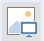 Provide a simplistic flow diagram depicting the overall sub-study design, showing a breakdown of the various interventions, controls and measurements – giving a summarized overview of the whole project.  	
Develop this as image, pic or other compatible format, click on the icon in the block, browse “From a file” and upload the picture file.Typical requirements for the sub-study proposalThe sub-study proposal, as approved by the UNIZULU HDC should contain the following elements:New substances to be tested in the sub-studyIn cases where the sub-study involve continuous testing of new substances (e.g. newly synthesised drugs, new extracts, toxins or other compounds that was not defined in the larger project), more details MUST be provided on the substances to be tested.  Whereas the larger project provides details about the objectives and kind of substances (e.g. chemical class) to be evaluated, the exact new substances are not known at the time of the umbrella application.  When eventually synthesised, the risks that these new substances in the sub-study hold for animals may be unique.Are any newly synthesised / isolated substances tested in live animals in the sub-study?Only if “Yes”, the properties (e.g. chemical or other), potential / expected physiological effects, side-effects and other potential risk of the new substance(s) should be explained in the proposal of the sub-project, as well as detailed precautionary and monitoring measures (including monitoring sheets) to minimise risk and to optimise animal well-being.  Also provide any unique humane end-points applicable.  Compare what is described for the new substance(s) with what was described in the approved larger project.Ensure that you have all required documents for submission of your monitoring report: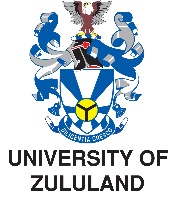 S               ETHICS APPLICATION FORM FOR SUB-PROJECTSSub-Study Ethics Application Form 
for approval of sub-studies under already approved larger projects Sub-Study Ethics Application Form 
for approval of sub-studies under already approved larger projects NB!  Information on this document is intended for exclusive use by the applicant and Respective Ethics Committees. Unauthorised possession, copying, distribution or any other form of abuse, is illegally forbidden.NB!  Information on this document is intended for exclusive use by the applicant and Respective Ethics Committees. Unauthorised possession, copying, distribution or any other form of abuse, is illegally forbidden.Ethics Number
Date received
General Project IdentificationRoleNameStudent/Staff #.Project headStudentEthics approval no.Expiry DateGeneral InformationWhat constitutes a sub-study under a larger project?A larger project refers to a well-defined but compiled / complex project, which can be subdivided into several well-defined smaller sub-studies, for example a large study to train multiple postgraduate students each in a sub-study, or a well-defined large training project with several sub-compiled workshops.  Therefore, a sub-study must be a well-defined section of an already approved larger project, so that it aligns with the objectives, study design and methodology that was already defined for the large study.  If it is different or adds to what was defined in the larger project, it is not a sub-study any longer.  Alternatively, the large study can first be amended to accommodate the changes or additions, where-in, after the sub-study can be applied for.Conditions for a sub-studyThe following must apply for a study to be approved as a sub-study of a large study:The sub-study can only be approved within the validity period of the approved larger project.  That also implies that, when the approval of the main study expires (i.e. without a monitoring report to extend the project), the approval of the sub-study will automatically expire as well.The objectives, methodology and animals used in the sub-study may all involve only a sub-section of what was defined in the larger project, but they may not add/change anything to what was already defined in the larger project.  Accordingly, the associated category of the impact on animal wellbeing will not be higher than that of the larger project.Any new supporting documentation, such as sub-study-specific monitoring reports, and for new team members (e.g. new postgraduate student) the certificates of training in ethics and animal handling, SAVC or other authorisation, etc. must be available and attached.Where the sub-study involve continuous testing of new substances, additional information MUST be provided (see question 1.4 below)You are advised to convert final versions of documents to PDF (i.e. “save as PDF”) before submitting them via e-mail.You will be requested to submit printed hard copies of all final documents for required record keeping, but only following ethics review, corrections and final approval.Applicant’s InstructionsGeneral InstructionsImportant! Always ensure that you have the latest version of the application form.  Older versions will not be accepted.All sub-study proposals/protocols MUST be approved by a Scientific Committee BEFORE submitting this application for ethics approval.The Scientific Committee-approved larger project plus sub-study proposals forms the base documents that are evaluated in conjunction with this application form. This application form is very concise with minimal information, and merely guides the applicant in the process.All applications and supporting documentation must be in English only, and only electronic versions submitted via e-mail will be accepted.Complete this application form and attach all supporting documentation (e.g. certificates, authorisation documents to verify sound sources of animal tissue/fluids and disposal).You are advised to convert final versions of documents to PDF (i.e. “save as PDF”) before submitting them via e-mail.You will be requested to submit printed hard copies of all final documents for required record keeping, but only following ethics review, corrections and final approval.Documents & attachments to be submittedAcronyms: SAVC = South African Veterinary Council, CV = curriculum vitae; CoC = Code of Conduct; SOP = standard operating procedure.  More details follow below.The following Passage outlines all documents to be submitted: Cover letter & this application form: Include a short cover letter describing your intent with a sub-study and its context, as well as this completed application form..Larger project proposal, ethics certificate & sub-project proposal: The Scientific Committee-approved larger project proposal (as submitted to Animal Ethics Committee before), ethics approval certificate of the larger study (as issued before) and Scientific Committee-approved sub-study proposal MUST be attached (similar requirements as for the large study proposal).  Letter of approval: Attach a concise letter confirming approval of the sub-study proposal by the Scientific Committee.  This letter should be printed on a formal NWU letterhead and signed by the chair of the Scientific Committee, as well as state the approved project title, name of the principle investigator, the date of approval and names of committee members who approved the project proposal.  Monitoring sheets: Only if an appropriate monitoring sheet was not included in the approved large study application, new sub-study-specific monitoring sheets (to observe any undue pain and suffering, and to manage (alleviate) pain and suffering when humane endpoints are reached) MUST be attached.  Narrative CVs & Codes of Conduct: Ensure that a 2-page narrative CV is attached for each new member of the project team (e.g. new postgraduate students) and new professional supervisors that are involved in the sub-study (demonstrating qualifications, professional registrations, publications over the last 4 years, other publications related to the project, research expertise and other relevant competencies).  Also attach for each new researcher on the team a copy of their signed NWU Code of Conduct for Researcher.  Give each of these documents a name starting with “4a) “, “4b) “, etc.Authorisation, registration & training: Only for new team members attach the certificate of appropriate minimum (a) Ethics training in the last 3 years plus the (b) NWU Vivarium authorisation, or (b) proof of an appropriate animal handling course plus South African Veterinary Council (SAVC) authorisation.  Give these documents names starting with “5) ”.Supervisor declarations: The project head of the large study MUST sign the permission form that the sub-study may take place under the larger project, also defining exactly what will be permitted or excluded.  This signed Supervisor Declaration Forms MUST be attached.  Other documents: Any other new applicable documents (that was not included in the approved large study application), such as permission letters, permits, collaborators, sponsors, informed consent from owners (if applicable), as well as any Animal Ethics Committee approved SOPs MUST be attached.  Final submission steps for this applicationThe following process must be followed to submit ethics applications (until the implementation of Info-Ed, whereafter online submissions will apply):Complete the checklist (end of this document) to ensure your application contains all required documents.Submit via e-mail the completed Ethics Application Form (with the attached documentation as discussed above) to the Faculty Research Ethics Committee.Submit the original hard copies of the signed pages of declaration forms to the Faculty Research Ethics Committee, via the office of the Deputy Dean of Research in each faculty. NB! All applicants must ensure that all required finalised documents as indicated above are included with the submission of your ethics application. NO additional attachments or version correction(s) will be accepted after submission.  If this does occur and the application was incomplete, the application will be withdrawn (additional administrative fees may be incurred) and the whole application will have to be resubmitted with all of the documents attached, which could mean that the application may not be considered for the originally intended meeting date and postponed to a later date.All approved applications will have an expiry date no later than one years after the approval date (may be sooner, as determined by the Animal Ethics committee), and will be indicated on the final certificate of approval.  Submission of the annual monitoring reports two months prior to the expiry date may serve as extension of approval for another year as required.SUB-STUDY ADDITIONAL INFORMATIONTitle (concise, clear, descriptive)Project head (name & designation)Literature review (outlining current knowledge and questions, previous research / training, specific research problem and justification for the study, or training need, references)Study goal and objectives (may include a hypothesis where applicable), 
plus an indication of how this study fits in the large studyResearch / training methodology (study/experimental design/layout, animal type, number, housing, & handling, and applicable techniques, protocols & assays, humane endpoints – with sufficient detail to allow thorough ethics evaluation).NB! In this section you may refer to attached standard SOPs, but then you will have to also provide here, within your proposal document, concise descriptions thereof (e.g. assays and methods).  Also be specific on how an SOP will be applied to your project, particularly when the SOP is generalised for a range of applications, or motivate and specify if you need to make a modification to the SOP.  Make it easy for the reviewer to follow the story-line and essential details.  The reviewer should find sufficient basic information within the proposal document, so that the attached SOP is to be consulted only when the reviewers needs to see more details.Data analysis (mathematical and statistical)Expected results and impact (either research or training)Broad outline of the time scheduleBudget (in particular demonstrating that the study can be completed once you start using animals)General ethical considerations and appropriate benefit/risk ratio analyses MUST be included in your research / training proposal.YesNoShort description of substance(s)CHECKLISTSubmission of electronic copies via e-mail 
(uzrec@unizulu.ac.za)Submission of electronic copies via e-mail 
(uzrec@unizulu.ac.za)This completed application formEthics approval certificate of the larger project 
 (scanned copy)Larger project proposal as approved by the Scientific Committee 
 (i.e. FRC or HDC Committee)Sub-study proposal as approved by the Scientific Committee 
 (i.e. FRC or HDC)Scientific Committee’s signed letter of approval of the sub-study 
 (i.e. by the FRC or HDC)New monitoring sheets (only if not included in the approved larger project application) to observe any undue pain and suffering, and to manage (alleviate) pain and suffering when humane endpoints are reachedNarrative CVs of new members onlyCopy of the signed staff Code of Conduct for Researchers of new members onlyProof of ethics training of new members only
 (minimum SANS training during the last 3 years)Vivarium authorisation of new members only
 (following animal handling course and SAVC authorisation)Proof of SAVC authorisation of new members only
 (included in Vivarium authorisation)Proof of training in animal handling of new members only
 (included in Vivarium authorisation)Project head’s permission that the sub-study may fall under the larger project
 (scanned copy of signed form)Other new permission letters, informed consent, permits and contracts 
 as received from relevant governing bodies, collaborators, sponsors or ownersList of Attachments
Please list each document attached to this application (Including signed declaration forms)